Administrative Office of the Courts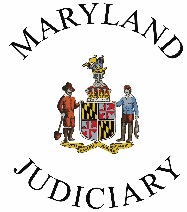 Mediation and Conflict Resolution Office2001-C Commerce Park Drive, Annapolis, MD 21401Community Mediation Performance GrantsQuarterly Progress Report Cover SheetGrant Award # ________________ Quarter 1		  Quarter 2			 Quarter 3		 Quarter 4[July 1 – September30]	 [October 1 – December 31]	[January 1 - March 31]	[April 1 – June 30]	Due:  10/31/2015	 Due: 1/31/2016			Due: 4/30/2016		Due: 8/15/2016										Additional requirements- see belowPlease check the appropriate quarter above.Organization Name:  Program Name (if different):  Address:   Federal Employee Identification Number (FEIN):       SIGNATURE:The following items must be included with your Progress Report:  	Narrative Report	MACRO Data Summary Report [from MADtrac]	Financial Report [from Financial Workbook]	Grant Invoice [from Financial Workbook]	4th Quarter ONLY: Year-end Summary supplementPart I: Narrative Report1. Give a brief description of the progress of your Center’s top three goals, as outlined in your grant application.    2. What other accomplishments has your Center achieved during this period? 3. What are the challenges your Center has encountered during this period, and how have you responded to them?4. Please briefly discuss the status of your Center’s targeted long-term community project (if participating).Part II: Performance Data5. Please attach your center’s MACRO Data Summary Report from MADtrac.  This report should include case data from April 1 to the end of the current period.  Data logs should not be included.Part III: Financial Report and Invoice6. Complete and attach a Financial Report and Invoice that corresponds to the current quarter.  This report must include a PDF of the following pieces from your Financial Workbook:Overview SummaryQuarter Detail ReportQuarter Invoice  [this must be signed by your Financial Authority]The Financial Workbook contains separate tabs for each quarter for reporting your expenses and submitting your invoice.  They are labelled Q for quarter and 1, 2, 3, or 4 for the corresponding quarter.This report reflects a complete and accurate account of the activities associated with MACRO Grant #:______________ for the current quarter.Center Director or Program Manager:Name:  _____________________	   	Signature:    ___________________________                Title:	_____________________	  	Telephone #: __________________________	Date:     _____________________                   Email: ________________________________City:    State:ZIP:                    NamePhone #Email AddressDirectorProject ManagerPerson Completing this report, if differentFinancial AuthorityHas this information changed since your application/last report?         YES          NOHas this information changed since your application/last report?         YES          NOHas this information changed since your application/last report?         YES          NOHas this information changed since your application/last report?         YES          NOApproved for Submission by:Date:  Title: 